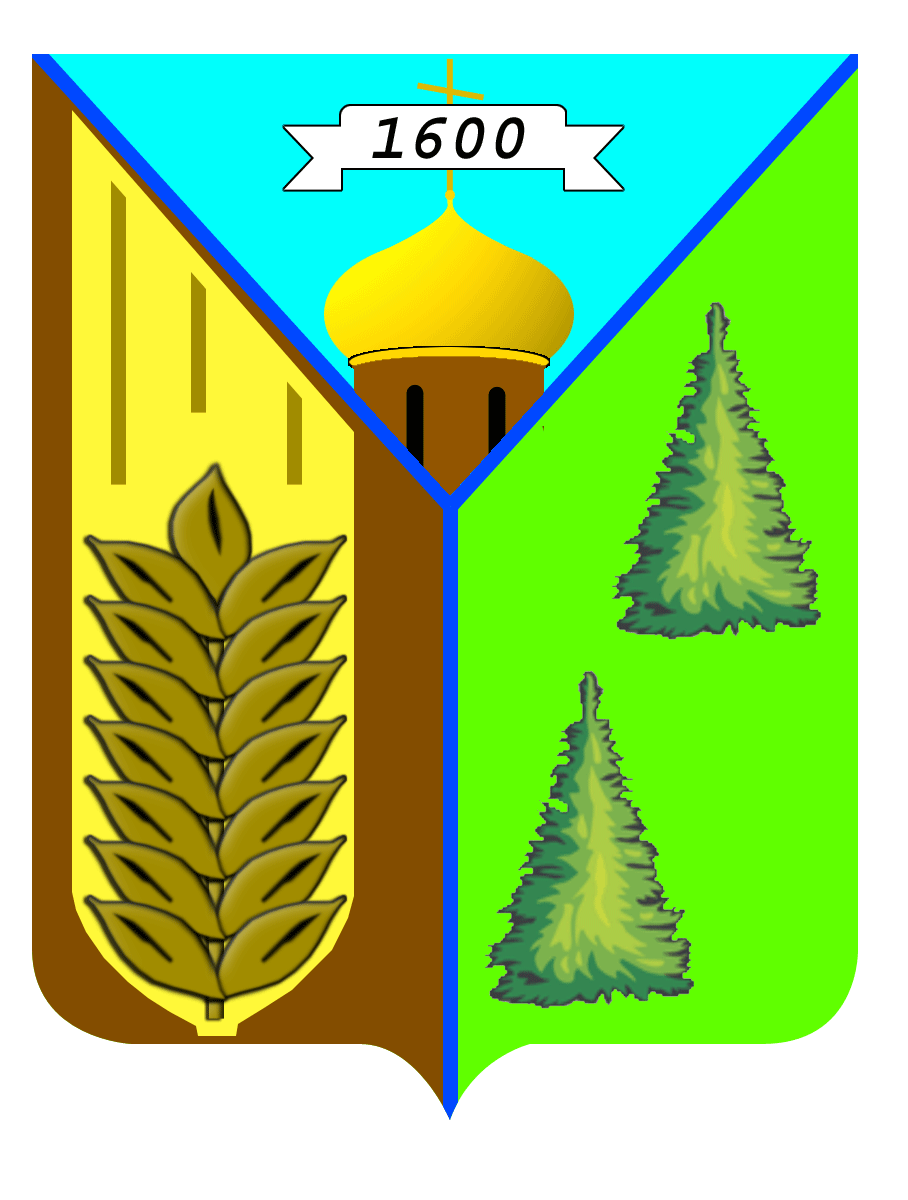 Первомайский районИтоги за январь-декабрь 2021 года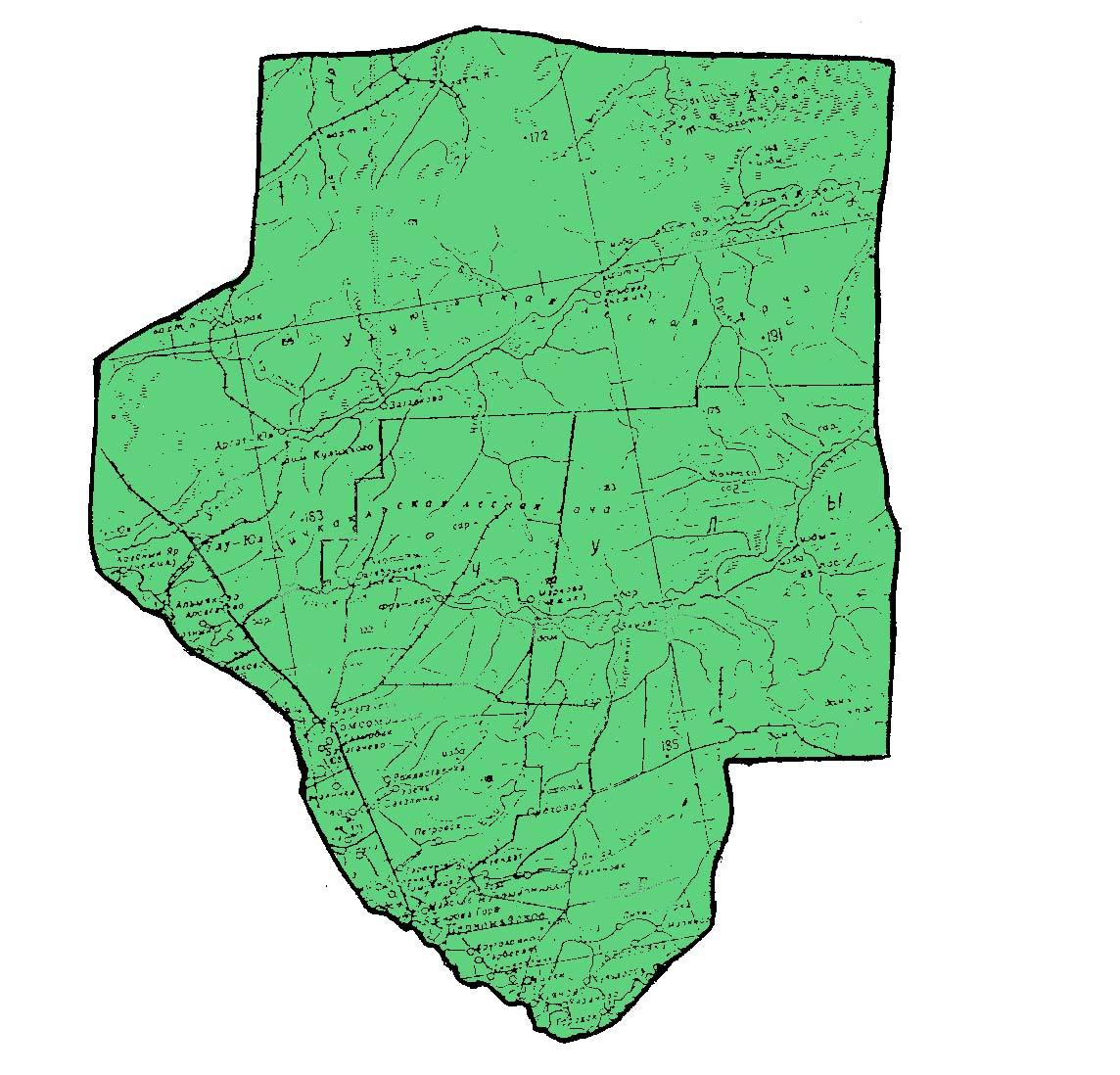 с. Первомайское, 2021 г.Историческая справка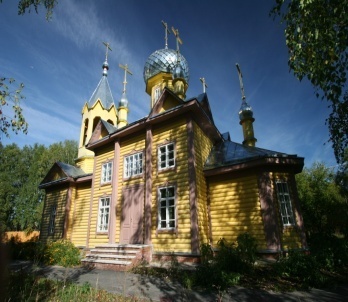 Первые поселения на территории Первомайского района возникли в X-XIII вв. и являлись северными перифериями проживания енисейских киргизов. Позднее, на основе смешивания тобольских и барабинских татар с енисейцами, телеутами и самоедами произошло образование местного населения, наиболее часто определяемое в исторических документах как «чулымское население» или чулымцы. У туземных жителей Чулыма в первой половине XVII века не было развитого скотоводческого хозяйства, как это имело место у киргизов, монголов Алтын-хана и калмыков. Основным видом хозяйственной деятельности у них оставалась охота, дававшая необходимые продукты питания и пушнину для уплаты ясака. Лошадей они получали в обмен на пушнину от кочевников южных степей.Село Первомайское (бывшее название Пышкино-Троицкое) – одно из старейших поселений на территории Томской области. Задолго до прихода в эти края русского населения существовали юрты Пышкины. Когда томские воеводы начали административное межевание Среднего и Нижнего Чулыма, то на основе Пышкинских юрт образовали Большую Каргачину - инородческую волость. Иногда ее называли и «Пышкинской Каргачиной над Чулымом-рекою». Возникновение русского поселения на месте Пышкиных юрт связано с предписанием митрополита Тобольского и Сибирского Антония архимандриту Томского Алексеевского монастыря Порфирию «подобрать на Чулыме удобные места и поставить острожки, а в них православные церкви». Так, в 1726 г. было положено начало русско-чулымскому поселению, которое после сооружения церкви «во имя Живоначальныя Троицы» из юрт Пышкиных превратилось в село Пышкино-Троицу.Датой образования района считается июнь 1939 года, когда указом Президиума Верховного Совета РСФСР был образован Пышкино - Троицкий район с центром в селе Пышкино-Троицкое. Следует отметить, что 8 февраля 1963 года Пышкино - Троицкий район был присоединён к Асиновскому району, однако 7 января 1965 года территория бывшего Пышкино - Троицкого района вошла в состав вновь созданного Первомайского района с центром в с. Первомайском.Первомайский район расположен в юго-восточной части Томской области, в пределах Западно–Сибирской равнины на правобережье р. Чулым. С востока район граничит с Тегульдетским, с юга с Асиновским и Зырянским, запада с Асиновским и Молчановским, с севера Верхнекетским районами. Административный центр Первомайского района находится в с. Первомайское. Площадь территории Первомайского района составляет 15, 6 тыс. кв. км. По этому показателю район занимает 7-е место среди районов Томской области, имея долю в 4,9 % областной территории. В состав Первомайского района входит 6 поселений, которые включают 44 населенных пункта, на территории района на 01.01.2022 проживает 16108 человек.БЮДЖЕТ ПЕРВОМАЙСКОГО РАЙОНАПри плановом объеме доходов консолидированного бюджета Первомайского района за 12 месяцев 2021 года – 912190,5 тыс. руб. исполнение составило – 915590,6 тыс. руб.Структура налоговых, неналоговых доходов консолидированного бюджета МО «Первомайский район»Тыс.руб.Темп роста исполнения консолидированного бюджета МО «Первомайский район»  по налоговым и неналоговым  доходам  за 12 месяцев 2021 года, в сопоставимых условиях,   к уровню 2020 года  составил – 116,6 %. План за  12 месяцев 2021 год выполнен на 103,3 %.Наиболее значимым налогом для района является налог на доходы физических лиц, сумма НДФЛ, поступившая за 12 месяца 2021 года  составляет 123788,1 тыс. руб., темп роста в сопоставимых условиях составляет 102,7 %. За 12  месяцев  2021 года исполнение расходной части бюджета составило 900800,1 тыс. руб. или 98 % к плану. Просроченная кредиторская задолженность бюджетных учреждений на 01.01.21. отсутствует.ПРОИЗВОДСТВЕННАЯ СФЕРА МУНИЦИПАЛЬНОГО ОБРАЗОВАНИЯКоличество организаций и развитие форм собственностиНа 1 января 2022 года по сравнению с 1 января 2021 года число учтенных в  Статрегистре организаций Первомайского района Томской области  уменьшилось на 6 единиц и составило 174 единиц (96.7%). Распределение организаций по видам экономической деятельности на 1 января 2022 годаОбщий объем отгруженной продукции за январь – декабрь 2021 года всеми предприятиями и организациями производственной сферы района составил 3535164,19 тыс. рублей, темп роста к соответствующими периоду прошлого года составил 108,8%. Объем отгруженной продукции малым бизнесом составил 1 443 352,79 тыс. рублей.Отгрузка товаров за январь – декабрь 2021 года (тыс.р.)ЛЕСОЗАГОТОВИТЕЛЬНАЯ ПРОМЫШЛЕННОСТЬОснову экономики района представляет лесная и деревообрабатывающая промышленность. Основные лесозаготовительные предприятия на территории района –  ООО «Чичкаюльский ЛПХ», ООО «Чулымлес».Предприятиями лесопромышленного комплекса за 12 месяца 2021 года заготовлено 1453,123 тыс. м3,  или  117,0 % (2020 год заготовлено 1241,9269 тыс. М3).Среднесписочная численность и заработная плата работников крупных предприятий лесопромышленного комплекса района за 4 квартал 2021 года.Зарегистрировано 2 крупных предприятия, 37 предприятия малого бизнеса. Численность работающих: на крупных предприятиях – 500 человек; на малых около 293 человека. Средняя заработная плата: на крупных п/п – 45314,66 руб.; на малых – 10000,00 руб. Сельское хозяйствоСельское хозяйство является одной из отраслей специализации района, а для целого ряда населенных пунктов Куяновского, Первомайского и Сергеевского поселений – одним из основных  видов производственной деятельности и источником работы для населения. Сельскохозяйственная продукция в районе производится в коллективных сельскохозяйственных   предприятиях, а также в фермерских и личных подсобных хозяйствах населения, при этом ее большая часть приходится на хозяйства населения.	Производственная сфера сельского хозяйства района основывается на работе 6 предприятий. Сельскохозяйственные предприятия района: ООО КХ «Куендат», ООО «Старт», ООО КФХ «Восток», ООО «Агро»,  ООО «Березовская ферма», ООО «АПК Первомайский» Основная их специализация – молочное и мясное животноводство, производство зерна.Показатели животноводства  сельхозпредприятий Первомайского района На 01.01. 2022 г.РастениеводствоПосевная площадь под урожай 2021 года  в разрезе категорий хозяйств характеризуется следующими данными:ГектаровПредприятиями сельского хозяйств за 4 квартал 2021 год получена выручка от реализации продукции в сумме  953 млн. рублей.Среднесписочная численность и заработная плата  работниковпредприятий сельского хозяйства  района на 01.01.2022г.Средняя заработная плата работников сельского хозяйства на 01.01.2022 года составила   33913 рублей, что на 11 % больше аналогичного периода прошлого года. Численность занятых  работников 494  человек (аналогичный период прошлого года численность составляла  382 человек).                                                                                                                               В личных подсобных хозяйствах населения производятся почти все виды сельскохозяйственной продукции. Производство картофеля и овощей, практически полностью сосредоточено в хозяйствах населения.   Значимость личных подсобных хозяйств заключается в том, что в условиях отсутствия крупных товаропроизводителей сельскохозяйственной продукции в Первомайском районе, позволяет обеспечивать самозанятость населения, поддержание уровня потребления  продуктов питания, дополнительный источник доходов для населения.  Количество личных подсобных хозяйств  на 01.01.2022 год составило 7111. В личных хозяйствах населения поголовье КРС составляет 1913 голов, в т.ч. 841 корова. Удельный вес коров в хозяйствах населения составляет 43,9 % от общего поголовья КРС.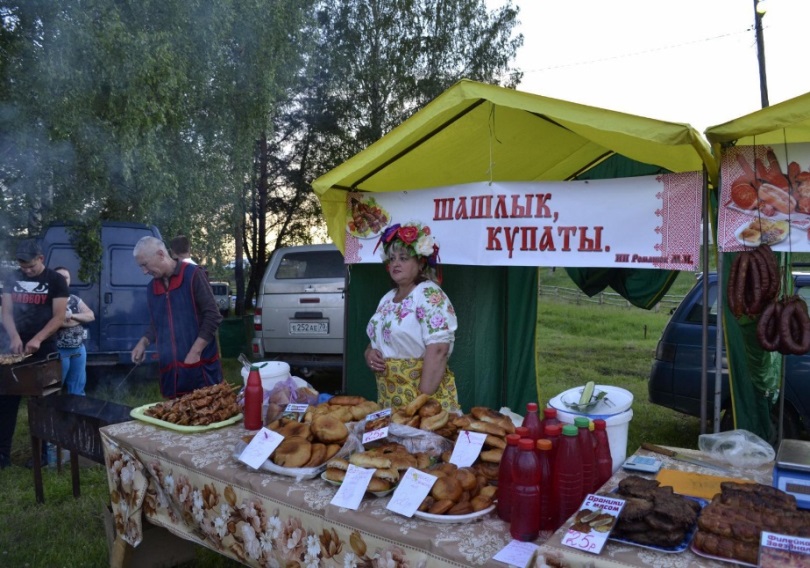             Оснащенность личных подсобных хозяйств сельскохозяйственной техникой, навесным оборудованием и инвентарем представлена в таблице:Население района принимает активное участие в конкурсах по поддержке малого предпринимательства «Успешный старт», а так же  в программе  «Содействие самозанятости населения».Одним из приоритетных направлений поддержки и стимулирования развития личных подсобных хозяйств является выделение льготных кредитов. На территории района кредитование ЛПХ производят, СХПК «Колос».  В рамках национального проекта «Развитие АПК» по направлению «Стимулирование развития малых форм хозяйствования  в АПК» выплачено кредитов за 2021 года на сумму 34392,0 тыс.руб количество заемщиков  составило 213 человека, на заемные средства были приобретены сельскохозяйственная техника, крупнорогатый скот, в том числе и коровы, свиньи, овцы, куры и сельскохозяйственные корма.Информация по кредитованию ЛПХ Первомайского района на 01.01.2022 года.Для владельцев личного подворья предусмотрены меры поддержки:         Субсидия услуги по искусственному осеменению коровы в ЛПХ .За   2021 года выплачено 787,8 тыс.руб. Владельцами ЛПХ, имеющим трех и более коров, субсидируется приобретение оборудования для механизации процесса доения, охлаждения и пастеризации молока, технологического оборудования для переработки молока и мяса – 40% стоимости; приобретение оборудования для механизации трудоемких процессов в мясном и молочном скотоводстве, кормозаготовительной техники – 30% стоимости.Субсидия на приобретение сельскохозяйственной техники, грузовых и специальных автомобилей, машин и оборудования составляет 40% стоимости.За    2021 года выплачено 427,8 тыс.рубПриобретение предприятиями малых форм хозяйствования оборудования для переработки молока, мяса, забоя скота субсидируется до 50% от стоимости.Владельцам трех и более коров субсидируются затраты на заготовку сена в размере 3000 рублей на каждую корову.За     2021 года выплачено 10915тыс.рубПоголовье скота и птицы в личных подсобных хозяйствах населения по сельским поселениям Первомайского района на 01.01.2022 годНаибольшее количество поголовья скота находится вПервомайском, Сергеевском, Куяновском сельских поселенияхСтроительствоДинамика ввода в действие жилых домовКОММУНАЛЬНОЕ ХОЗЯЙСТВОНа 1 января 2022 года на территории Первомайского района насчитывается 2108 многоквартирных домов, их площадь составляет 308,2 тыс. кв. м., в том числе 60,8 тыс.м. кв. (19,3%) – площадь многоэтажных домов, 248,8 тыс. м кв. (80,7%) – площадь одноэтажных многоквартирных домов. Общая площадь жилищного фонда Первомайского района составляет 435,4 тыс.м. кв., в том числе  12,287 тыс. м кв. – муниципальный жилищный фонд. Способы управления многоквартирных домов Первомайского района  по состоянию на 01.07.2021 года: непосредственное управление собственниками помещений 28,9%; без управление 19,7%; управление управляющей организацией 51,3%. Сфера деятельности предприятий ЖКХ на территории Первомайского района представлена следующими видами оказываемых услуг: водоснабжение, водоотведение, отопление, утилизация и вывоз ТБО. Основными потребителями услуг водоснабжения и водоотведения является население, доля потребления составляет 85,4%  и 85,9% от общего объема. Тогда как центральное отопление – 60% от общего объема потребляет население, а   бюджетная сфера только 35%.Результаты деятельности предприятий ЖКХ за 4 квартал 2021г.тыс.руб.Дебиторская задолженность жилищно-коммунального хозяйстватыс.руб.Кредиторская задолженность жилищно-коммунального хозяйстватыс.руб.Рынок товаров и услуг            За  январь – декабрь 2021 года в  Первомайском   районе  крупными и средними организациями оказано платных услуг населению на сумму  93127.2 тыс.  рублей, что  по сравнению с соответствующим периодом 2020 года на 14.2 % больше (в  действующих ценах).             В декабре 2021 года в структуре платных услуг населению преобладали коммунальные и образовательные услуги. На их долю в целом приходилось 92.2% в общем объеме платных услуг населению.Объем платных услуг населению по видам в январе-декабре 2021г.1) Данные не публикуются в целях обеспечения конфиденциальности первичных статистических данных, полученных от организаций, в соответствии с Федеральным законом от 29.11.2007 №282-ФЗ «Об официальном статистическом учете и системе государственной статистики в Российской Федерации» (ст.4,п.5; ст.9,п.1).Безработица (по данным Департамента труда и занятости населения Томской области)К концу декабря 2021 года в органах государственной службы занятости состояло на учёте 219 человек не занятых трудовой деятельностью. Из них 188 человек имели статус безработного. Уровень регистрируемой безработицы составил    1.9 % от экономически активного населения. 805215.6Динамика числа незанятых граждан, состоящих на учёте в службах занятостина конец месяцаЗабастовки. В декабре 2021 года случаев забастовок не зарегистрировано.Социальная помощьДля района характерна широкая степень охвата населения района мерами социальной поддержки. Осуществляется предоставление мер социальной поддержки гражданам пожилого возраста и инвалидам, семьям, имеющим детей, безнадзорным детям, ветеранам труда, труженикам тыла, гражданам, находящимся в трудной жизненной ситуации, малоимущим гражданам и другим категориям населения.За 4 квартал 2021 года выплаты, осуществляемые Центром социальной поддержки населения, составили  297300,0 тыс. руб.ПенсияПо данным управления Пенсионного фонда России в Первомайском районе за 4 квартал 2021 года количество пенсионеров составило 5387 человек, средний размер пенсии увеличился на 5,6 % и составил 14719,14 рублей.Заработная платаСредняя номинальная заработная плата, начисленная за январь-декабрь 2021 года в крупных и средних предприятиях и организациях составила 35919,2 рублей и в сравнении с январем-декабрь 2020 года увеличилась на 8,6%.Данные о фактически сложившихся размерах среднемесячной заработной платы по крупным и средним предприятиям и организациям в разрезе отраслей приведены в таблице:Сведения о численности, заработной плате по крупным и средним предприятиям и организациям в разрезе отраслей за январь - декабрь 2021 г. (по данным статистики)Наиболее высокая среднемесячная заработная плата за январь–декабрь  2021 года сложилась в сельском и лесном хозяйстве, государственном управлении обеспечении военной  безопасности, здравоохранении. Среднесписочная численность работников (всего) по крупным и средним предприятиям и организациям за январь – декабрь 2021 года составила 2691 человек (за январь – декабрь 2020 года численность составляла 2720 человека или 98,9 %).Малое предпринимательствоНа 1 января 2022 года по сравнению с 1 января 2021 года число учтенных в  Статрегистре организаций Первомайского района Томской области увеличилось на 17 единиц и составило 310 единиц (105,8%). Количество индивидуальных предпринимателей без образования юридического   лица, включенных в Статрегистр  на 1 января 2022 года составляет 310 человек, в том числе граждан России 308 человек, иностранных граждан 2 человека.Распределение индивидуальных предпринимателей без образования 
юридического лица по видам экономической деятельности  на 1 январяХарактеристика демографии организаций и предприятий в разрезе 
муниципальных образованийДемографиЧЕСКАЯ СИТУАЦИяДемографическая ситуация в январе-декабре 2021 года в Первомайском   районе характеризовалась продолжающимся процессом естественной убыли населения, обусловленным превышением числа умерших над числом родившихся, о чем свидетельствуют следующие данные1):1) Здесь и далее в разделе показатели помесячной регистрации приведены в пересчете на год. 2) На 1000 родившихся живыми.3) Предварительные данные.В январе-декабре 2021 года по отношению к январю- декабрю 2020 года рождаемость снизилась на 7.7%, а смертность возросла на 25.1%. Естественная убыль населения составила 165 человек. В январе-декабре 2021 года число заключенных браков увеличилось по сравнению с соответствующим периодом прошлого года  на 34.9%(30 браков), а число разводов снизилось  на 22.5% (16 разводов).Миграционные потоки  складывались следующим образом: человекВ январе-декабре 2021 года по сравнению с аналогичным периодом 2020 года наблюдается миграционная убыль, которая составила 61 человек. Число прибывших по отношению к январю-декабрю 2020 года на 7.9% меньше ( 33 человека), число выбывших по отношению к январю-декабрю 2020 года на 9 человек  больше и составляет (102.1%).КУЛЬТУРАНа 1 января 2022 в районе функционируют 5 учреждений культуры со статусом юридического лица, в том числе:
• МКУ «Отдел культуры Администрации Первомайского района» - осуществляет координацию и контроль деятельности находящихся в его ведении культурно-досуговых учреждений, библиотек, музея и образовательных учреждений;
• муниципальное автономное учреждение культуры «Централизованная клубная система Первомайского района», имеющее в своем составе 15 филиалов с 6 структурными подразделениями;
• муниципальное автономное учреждение «Централизованная библиотечная система Первомайского района», в составе которого 20 библиотек (из 20 библиотек МАУ «ЦБС Первомайского района» 6 имеют статус модельных); 
• муниципальное автономное учреждение «Первомайский районный краеведческий музей» с филиалом «Первомайская районная галерея искусств им. Николая Васильевича Витрука» (присвоено в ноябре 2017г.), а также выставочный зал «Сибирская изба» и комната - музей С.Есенина; 
• образовательную деятельность осуществляют муниципальное автономное образовательное учреждение дополнительного образования «Первомайская детская школа искусств» и обособленное подразделение в п.Комсомольск. 
Общая численность работников в отрасли культуры составляет 135 человек. 
ОБРАЗОВАНИЕСистема образования состоит из 22 общеобразовательных учреждений, которые включают в себя: 6 детских дошкольных учреждений, 8 дошкольных групп с сокращенным днем пребывания, 29 групп кратковременного пребывания, 14 общеобразовательных школ и три филиала, 2 учреждения дополнительного образования, Первомайский филиал ОГБПОУ «Томский аграрный колледж» (который приобрел это звание в 2016 году). Пять детских садов являются муниципальными учреждениями и один детский сад автономный.
              Успешно выполнен Указ Президента РФ по обеспечению доступного дошкольного образования для детей от 3 до 7 лет. Очередности в данной возрастной категории нет. Сады района принимают и детей младшего возраста- с полутора лет. Для выполнения этой задачи на протяжении пяти последних лет в муниципальных образовательных учреждениях созданы дополнительные места для дошкольников. В 2011 году был открыт детский сад «Родничок» в с.Первомайском на 90 мест, дошкольная группа в Беляйской ООШ на 25 мест, в 2012 году- дошкольная группа в Сергеевской ООШ на 25 мест, созданы 30 дополнительных мест в саду «Сказка», 2013 год- открыта дошкольная группа на 20 мест на базе Ежинской ООШ, создано 30 дополнительных мест после капитального ремонта в детском саду «Березка». 2015 год- открыта дошкольная группа на 35 мест в Ореховской СОШ, создано 25 мест в Куяновской СОШ; завершено строительство нового детского сада «Светлячок» на 145 мест в райцентре. За последние пять лет создано 450 дополнительных мест в детских садах и дошкольных группах с сокращенным днем пребывания на базе общеобразовательных учреждений.
               В школах района работает 742 человек, в том числе 263 педагогических работника. Численность учеников в школах района составляет 2230. ЗДРАВООХРАНЕНИЕЗдравоохранение на территории Первомайского района представлено ОГБУЗ «Первомайская районная больница» многопрофильное учреждение, имеющее в смену 725 посещений в поликлинике, круглосуточный стационар на 127 коек. Дневной стационар при поликлинике на  42 койки.       В структуре лечебно- диагностического отделения специализированные кабинеты врачей: хирурга, невролога, стоматолога. Гинекологическая помощь оказывается в женской консультации.В Первомайской районной больнице 7 отделений:- Терапевтическое - 40 круглосуточных коек;- Хирургическое - 40 круглосуточных коек;- Гинекологическое - 11круглосуточных койки;- Акушерское - 9 круглосуточных коек;- Педиатрия - 16 круглосуточных коек;- Инфекционное - 10 круглосуточных коек;- Реанимационное – 1 койка.       На территории Первомайского района также расположены и работают 21 фельдшерско-акушерских пунктов, 3 врачебных амбулаторий, 8 отделений общей врачебной практики.   Квалифицированную медицинскую помощь оказывает 42 врача, из них 14 имеют высшую категорию, 3 первую. Средний медицинский персонал составляет 160 человек, из них 32 имеют высшую категорию, 8 первую. Младший медицинский персонал – 37 человек.Наименование показателяПлан 2021 годаИсполнено за 4 квартал 2021 год% исполненияУдельный вес, %Налоговые, неналоговые доходы174289,7180095,3103,3100Налог на доходы физических лиц118749,2123788,1104,268,7Единый налог на вмененный доход785,6785,61000,4УСН9691,89691,91005,4Единый сельскохозяйственный налог111,6115,5103,50,1Акцизы13947,014420,6103,48,0Патентная система налогообложения2580,12580,11002,5Налог на имущество физических лиц2257,32363,6104,71,3Земельный налог2169,12181,9100,61,2Налог на добычу полезных ископаемых427,1427,11000,2Государственная пошлина2123,32123,41001,2Задолженность и перерасчеты по отмененным налогам----Доходы от использования имущества, находящегося в государственной и муниципальной собственности12704,312736,1100,27,1Плата за негативное воздействие на окружающую среду394,3394,6100,10,2Компенсация затрат бюджетов муниципальных районов284,1284,11000,2Доходы от продажи материальных и нематериальных активов3054,23165,6103,71,8Штрафы, санкции, возмещение ущерба1559,51589,3101,90,9Прочие неналоговые доходы3451,23447,799,91,9Исполнение доходов и расходов местного бюджета:Исполнение доходов и расходов местного бюджета:Исполнение доходов и расходов местного бюджета:Исполнение доходов и расходов местного бюджета:Исполнение доходов и расходов местного бюджета:Исполнение доходов и расходов местного бюджета:План  2021 года(тыс. руб.)Исполнено на 01.01.2022 годИсполнено на 01.01.2022 годИсполнено на 01.01.2022 годПлан  2021 года(тыс. руб.)тыс. руб.тыс. руб.% Доходы912190,5915590,6915590,6100,4в т.ч. налоговые и неналоговые 174289,7180095,3180095,3103,3Расходы914770,4900800,1900800,198,0Результат (дефицит, профицит)-2579,014790,514790,5НаименованиеЧисло организацийЧисло организацийВ % к числу организаций на 1 января 2021Наименованиеединицв % к итогуВ % к числу организаций на 1 января 2021Всего174100.096.7 в том числе:Сельское, лесное хозяйство, охота, рыболовство и рыбоводство3821.892.7Обрабатывающие производства1810.394.7Обеспечение электрической энергией, газом и паром; кондиционирование воздуха10.633.3Водоснабжение; водоотведение, организация сбора и утилизации отходов, деятельность по ликвидации загрязнений10.6100.0Строительство52.9125.0Торговля оптовая и розничная; ремонт  автотранспортных средств и мотоциклов1810.3120.0Транспортировка и хранение31.775.0Деятельность в области информации и связи21.166.7Деятельность финансовая и страховая 21.1100.0Деятельность по операции с недвижимым имуществом74.187.5Деятельность профессиональная, научная и техническая52.9100.0Деятельность административная и сопутствующие дополнительные услуги42.380.0Государственное управление и обеспечение   военной безопасности; социальное страхование2212.6115.8Образование2715.5100.0Деятельность в области здравоохранения и социальных услуг 52.955.6Деятельность в области культуры, спорта, организации досуга и развлечений63.5120.0Предоставление прочих видов услуг105.8100.0Всего174100.096.7Отрасли хозяйстваОбъем отгруженной продукции за январь-декабрь 2021 год(тыс. руб.)Объем отгруженной продукции за январь-декабрь 2020 год(тыс. руб.)Темп роста, %Удельный вес, % в общем объеме производстваПроизведено всего:3 535 164,193 247 504,0108,8100Крупные предприятия по данным статистики2 091 811,41 801 296,4108,559,2Сельское хозяйство, охота и лесное хозяйство1655663,71363132,3121,546,8Обрабатывающие производства97262,9103574,093,92,8Строительство36970,0001,05Деятельность гостиниц и предприятий общественного питания2577,53033,585,00,07Транспортировка и хранение************Образование6744,66199,4108,80,2Здравоохранение и предоставление социальных услуг******119,1***Малые предприятия:1 443 352,791 446 207,699,840,8в том числе:Заготовка и переработка древесины1 249 545,01201092,5104,035,3Объем оказанных жилищно-коммунальных услуг128076,79153875,683,23,6Объем с/хозяйственной продукции реализованной на ярмарках выходного дня13513,410915123,80,4Объем выполненных работ услуг прочими предприятиями52217,680324,565,01,5Наименование предприятияТрелевкаТрелевкаТрелевкаВывозка древесиныВывозка древесиныВывозка древесиныПроизводство пиломатериаловПроизводство пиломатериаловПроизводство пиломатериаловНаименование предприятияДревесиныДревесиныДревесиныВывозка древесиныВывозка древесиныВывозка древесиныПроизводство пиломатериаловПроизводство пиломатериаловПроизводство пиломатериаловНаименование предприятия12 месяцев 202112 месяцев 2020Темп роста,%12 месяцев 202112 месяцев 2020Темп роста,%12 месяцев 202112 месяцев 2020Темп роста,%ИТОГО по району1453,1231241,9269117,01138,261075,95105,854,81632,662167,82Наименование предприятияСредняя численность на 4 квартал 2021 г.Средняя заработная плата за 4 квартал 2021 г (рублей)ФОТ (тыс. рублей)Итого(без учета малых)50045314,66271888Показатели***************************************Всего по районуВсего по районуВсего по районуПоказатели4-кв.2021 г.4-кв.2020 г.Темп роста, %4-кв.2021 г.4-кв.2020 г.4-кв.2021 г.4-кв.2020 г.4-кв.2021 г.4-кв.2020г.Темп роста, %4-кв.2021 г.4-кв.2020 г.Темп роста, %4-кв.2021г.4-кв 2020 г.Темп роста, %Наличие КРС мясн.пород662241227,40792108872249934,9Наличие коров мясн.пород27092529,200111038192541,2Получено телят от коров мясн.пород52791257,800107063491269,5Производ мяса мясн.пор,ц3069339590,44610528040583395119,5Среднесуточный привес,гр.38157366,595405530610573106Наличие свиней112129232121,4112129232121,4Основных свиноматок714595120714595120Получено поросят22932197651162293219765116Производ мяса св.ц2313119705117,42313119705117,4Среднесут. привес64764899,864764899,8Наличие КРС молочн. пород17691715103,117691715103,1Наличие коров молочн. пород690690100690690100Валовый надой, (ц)47935465401034793546540103Надой на 1 ф/корову (кг.)6947735294,56947735294,5Продано молока в ФВ., ц4346242232102,94346242232102,9Получено телят от коров молочн. пород783783100783783100Производ мясамолочн. пород (ц)22602135105,822602135105,8Среднесуточный привес (гр.) 868855101,5868855101,5Наличие лошадей      384879,2384879,2Хозяйства всех категорийв том числев том числев том числеСправочно 2020 хозяйства всех категорийХозяйства всех категорийСельхоз-организацииКрестьянские фермерские хозяйстваХозяйства населенияСправочно 2020 хозяйства всех категорийХозяйства всех категорийСельхоз-организацииКрестьянские фермерские хозяйстваХозяйства населенияСправочно 2020 хозяйства всех категорийПосевная площадь-всего (озимые и яровые под урожай текущего года)21889,716504,85384,945622423Озимые зерновые-всего62762700469В том числе:Озимая пшеница62762700469Озимая рожь0Яровые зерновые и зернобобовые культуры- всего9339797113681007387в том числе:Зернобобовые169216623001282Пшеница18751421414401675Овес32982494744603082Ячмень2574239418001388Картофель320,97,73,2310370,35Овощи ( открытый грунт)54,31,17,24664,2Кормовые –всего9833,558274006,5012267,5в том числе:кукуруза на корм665655100467однолетние травы10731073002163беспокровные многолетние травы00000укосная площадь многолетних трав посева прошлых лет8095,540993996,509411,5Наименование организацииСредняя з/платаНа 01.01. 2021 год)Средняя з/платаНа 01.01. 2022 год)Темп роста, %Численность (чел) на 01.01.2021 г.Численность (чел)01.01.2022 г.Темп роста, %ВСЕГО, в том числе3041233913126382494129Наличие техники в личных подсобных хозяйствах:Наличие техники в личных подсобных хозяйствах:трактора (ед)511автомобили (ед)81сенокосилки (ед)287Грабли (ед)226Плуги (ед)217Картофелекопалки (ед)221рулонники (ед)33Кол-во заемщиков, чел.Сумма кредитов, тыс.руб. 4 кв. 2021 г. 4 кв. 2021 г.СХПК «Колос»21334392,0ВСЕГО21334392,0КРСКРСКРСКОРОВЫКОРОВЫКОРОВЫСВИНЬИСВИНЬИСВИНЬИСВИНОМАТКИ СВИНОМАТКИ СВИНОМАТКИ ОВЦЫ, КОЗЫОВЦЫ, КОЗЫОВЦЫ, КОЗЫКОЛИЧЕСТВО ЛПХКОЛИЧЕСТВО ЛПХКОЛИЧЕСТВО ЛПХНа 01.01. 2022На 01.01.2021Темп роста в %На 01.01.2022На 01.01.2021Темп роста в %На 01.01.2022На 01.01. 2021Темп роста в %На 01.01.2022На 01.01.2021Темп роста в %На 01.01.2022На 01.01. 2021Темп роста в %На 01.01.2022На 01.01.2021Темп роста в %Первомайское75883390,925629287,7458450101,8505296,23853811013648365099,9Сергеевское407385105,7213194109,8123102120,6211415023826789,1819819100Куяновское30335984,416418091,114918281,9186300225200112,546361675,2Н-Мариинское15419081,1638276,88111570,400015115696,837942589,2Комсомольское11815675,6717891263183,90003936108,3890890100Улу-Юльское17317996,6747697,4596295,28810010110497,191291899,3ПО РАЙОНУ191321029184190293,289694295,19780121,31139114499,67111731897,2Введено общей (полезной) площади,  м2Введено общей (полезной) площади,  м2В % к соответствующему периоду прошлого годаВ % к соответствующему периоду прошлого годаСправочно 
2020в % к 2019Справочно 
2020в % к 2019всегов т.ч. индивидуальное строительствовсегов т.ч. индивидуальное строительствовсегов т.ч. индивидуальное строительство2021январь669669ххх              хфевраль--ххх               хмарт336336101.5101.5в 14.4рв 14.4рянварь-март10051005161.3161.3в 3.6рв 3.6рапрель--хх63.963.9май462462ххххиюнь163163149.1149.1ххянварь-июнь16301630197.1197.1144.6144.6июль298298в 3.1рв 3.1р96.996.9август72072090.7111.1178.8145.9сентябрь31431462.862.8ххЯнварь-сентябрь29622962143.1143.1198.9185.8октябрь632632193.3193.356.656.6ноябрь427427139.1139.1138.3138.3декабрь279279158.5158.5в 4.4рв 4.4рянварь-декабрь43004300142.1149.3154.9147.4Наименование услугиДоходыРасходыФинансовый результатВодоснабжение17824,619656,7-1832,1Водоотведение3426,063192,88233,18Теплоснабжение105789,13141170,01-35380,88Жилищные услуги1037,01315,0-278,0ТКОпрочиеВСЕГО:128076,79165334,59-37257,8Дебиторская задолженностьДебиторская задолженностьДебиторская задолженностьДебиторская задолженностьДебиторская задолженностьДебиторская задолженностьДебиторская задолженностьДебиторская задолженностьДебиторская задолженностьВсегоВсегоВсегоВсегоВсегоВсегоВсегоВсегоВсегоИтогов том числе:в том числе:в том числе:в том числе:в том числе:в том числе:в том числе:в том числе:Итогов том числе:в том числе:в том числе:в том числе:в том числе:в том числе:в том числе:в том числе:Итогобюджето-финанси-руемых организаций за предостав-ленные ЖКУиз них органи-заций, финанси-руемых из федераль-ного бюджета населения по оплате ЖКУиз нее безна-дежнаяисполните-лей коммуналь-ных услугиз нее безна-дежнаяПрочих и промышленных потребителейиз нее безна-дежная61627,078783,27154,620084,92013626,72018977,560Кредиторская  задолженностьКредиторская  задолженностьКредиторская  задолженностьКредиторская  задолженностьКредиторская  задолженностьВсегоВсегоВсегоВсегоВсегоВсегов том числе по платежам в бюджетиз них в федеральный бюджетза поставку топливно-энергетических ресурсовиз гр.1 в том числе просроченнаяВсегов том числе по платежам в бюджетиз них в федеральный бюджетза поставку топливно-энергетических ресурсовиз гр.1 в том числе просроченнаяВсегов том числе по платежам в бюджетиз них в федеральный бюджетза поставку топливно-энергетических ресурсовиз гр.1 в том числе просроченная34239,680034239,680Январь-декабрь 2021,тыс.руб.Декабрь  2021в % кДекабрь  2021в % кДекабрь  2021в % кЯнварь-декабрь 2021 в % к 
январю-декабрю 2020Январь-декабрь 2021,тыс.руб.Декабрь, тыс.руб.Декабрь  2021в % кДекабрь  2021в % кДекабрь  2021в % кЯнварь-декабрь 2021 в % к 
январю-декабрю 2020Январь-декабрь 2021,тыс.руб.Декабрь, тыс.руб.ноябрю
2021декабрю
2020итогуЯнварь-декабрь 2021 в % к 
январю-декабрю 2020Платные услуги93127.28604.2114.9105.9100114.2   в том числе:коммунальные услуги…1)…1)117.2114.383.3118.9услуги учреждений  культуры…1)…1)в2.2р21.21.150.1медицинские услуги…1)…1)77.1152.13.9102.6ветеринарные услуги…1)…1)57.7101.32.8107.3услуги  образования6564.7765.3158.082.18.9116.2Число незанятыхграждан, состоящихна учете в службе 
занятости, человекиз них имеют статус безработногоиз них имеют статус безработногоиз них имеют статус безработногоЧисло незанятыхграждан, состоящихна учете в службе 
занятости, человекчеловекв % кв % кЧисло незанятыхграждан, состоящихна учете в службе 
занятости, человекчеловекпредыдущему месяцусоответствующему месяцу предыдущего года2021Январь52346178.1174.0Февраль49243995.2143.9Март44938988.6126.3Апрель43237295.6104.5Май489417112.183.2Июнь46940797.659.4Июль45037993.145.3Август42635593.737.2Сентябрь29822663.723.2Октябрь24221494.723.5Ноябрь23219691.623.3Декабрь21918895.931.9Виды поддержкиСумма, тыс. руб.Выплаты, всего297300,0НаименованиеЕд. измерения4 квартал 2021 года4 квартал2020 годаТемп ростаКоличество пенсионеровчеловек5387559396,3Размер средней пенсииРуб.14719,1413944,18105,6Среднесписочная численность работников январь – декабре 2021Среднесписочная численность работнико вянваре–декабре 2020Темп роста, %Среднемесячная заработная плата январь-декабре 2021, рублейСреднемесячная заработная плата, январь–декабре 2020, рублейТемп роста, %Всего2691272098,935919,233066,7108,6в том числе по видам экономической деятельности:Обрабатывающие производства3931125,620909,820660,8101,2Сельское хозяйство, охота и лесное хозяйство74576098,143095,635436,6121,6Торговля оптовая и розничная, ремонт автотранспортных средств и мотоциклов5351104,128014,627220,3102,9Деятельность финансовая и страховая121581,341985,935427,8118,5Государственное управление и обеспечение военной безопасности; социальное обеспечение35936698,240047,538272,8104,6Образование78078199,928933,526688,5108,4Деятельность в области здравоохранения и социальных услуг48049497,235013,136351,096,3Деятельность в области культуры, спорта, организации досуга и развлечений******100,0******102,220212022В % к числу предпринимателей на 1 января 2021 Всего293310105.8 в том числе:Сельское, лесное хозяйство, охота, рыболовство и рыбоводство5052104.0Обрабатывающие производства3133106.5Водоснабжение; водоотведение, организация сбора и утилизации отходов, деятельность по ликвидации загрязнений44100.0Строительство68в 1.3 р.Торговля оптовая и розничная; ремонт  автотранспортных средств и мотоциклов939298.9Транспортировка и хранение4751108.5Деятельность гостиниц и предприятий общественного питания46в 1.5 р.Деятельность в области информации и связи11100.0Деятельность по операции с недвижимым имуществом22100.0Деятельность профессиональная, научная и техническая1212100.0Деятельность административная и сопутствующие дополнительные услуги14в 4.0 р.Образование11100.0Деятельность в области здравоохранения и социальных услуг 34в 1.3 р.Деятельность в области культуры, спорта, организации досуга и развлечений12в 2.0 р.Предоставление прочих видов услуг3738102.7Количество 
зарегистрированных организацийКоличество 
зарегистрированных организацийКоличество 
официально 
ликвидированных
 организаций1)Количество 
официально 
ликвидированных
 организаций1)Прирост (+,-) зарегистрированных предприятий и организаций январь-декабрь 2021в % к январю-декабрю2020январь-декабрь 2021в % к январю-декабрю2020Прирост (+,-) зарегистрированных предприятий и организаций Первомайский545.516в 2.0 р.-11ЧеловекЧеловекянварь- декабрь  2021 к январю-декабрю 2020январь- декабрь  2021 к январю-декабрю 2020На 1000 человек населения1)На 1000 человек населения1)январь – декабрь 20213)январь- декабрь  2020прирост (+), снижение (-)в %январь – декабрь 2021январь- декабрь 2020Родившихся169183-1492.310.411.2Умерших33426767125.120.616.3в том числе детей в возрасте до 1 года-2-2х-2)10.92)Естественная убыль-165-84-81х-10.2-5.1Зарегистрировано:браков1168630134.97.15.2разводов5571-1677.53.44.3Январь - декабрь 2021Январь - декабрь 2021Январь - декабрь 2021Январь-декабрь 2020Январь-декабрь 2020Январь-декабрь 2020число 
прибывшихчисло
выбывшихмиграционный прирост (+), снижение
(-)число
прибывшихчисло 
выбывшихмиграционный прирост (+), снижение
(-)Первомайский район384445-61417436-19Основные экономические показатели Первомайского района за январь-декабрь 2021 годаОсновные экономические показатели Первомайского района за январь-декабрь 2021 годаОсновные экономические показатели Первомайского района за январь-декабрь 2021 годаОсновные экономические показатели Первомайского района за январь-декабрь 2021 годаянварь-декабрь  2021г.январь-декабрь 2020г.Темп роста к соответствующему периоду 2020 года,%Общая сумма доходов консолидированный бюджет, тыс.руб. 915590,6884892,5103,5В том числе: налоговые и неналоговые180095,3164802,7109,3Расходы бюджета, тыс. руб.900800,1879161,7102,5Объем отгруженных товаров собственного производства, выполненных работ, оказанных услуг собственными силами, всего, тыс. рублей /по полному кругу предприятий (тыс. рублей)3535164,193247504,0108,9Лесопромышленный комплекс Лесопромышленный комплекс Лесопромышленный комплекс Лесопромышленный комплекс Заготовлено древесины, тыс. м31453,1231241,9269117,0Производство пиломатериала, тыс. м354,81632,662167,8Численность работников предприятий лесопромышленного комплекса, чел.500,051297,7Средняя заработная плата работников предприятий лесопромышленного комплекса (статистика), рублей45314,6636625,0123,7Сельское хозяйство (хозяйства района) Сельское хозяйство (хозяйства района) Сельское хозяйство (хозяйства района) Сельское хозяйство (хозяйства района) Численность работников предприятий сельского хозяйства, чел.494382129,0Средняя заработная плата работников предприятий сельского хозяйства, рублей3391330412126,0Производство мяса, (ц)63185530114,3Производство мяса свинины, (ц)2313119705117,4Производство молока, ц4961647118,26105,3крупнорогатый скот4213582672,3в том числе: коровы1890238979,1Наличие свиней112759358120,5Наличие лошадей20023385,8Хозяйства населения Хозяйства населения Хозяйства населения Хозяйства населения Количество личных подсобных хозяйств, ед.7111731897,2Количество КРС1913210291,0в том числекоровы841,0902,093,2свиньи89694297,0овцы, козы1139114499,6Техническая оснащенность тракторами, ед.511511100,0Количество заемщиков21331368,1Сумма кредитования (тыс.руб.)34392,048842,070,4Объем сельскохозяйственной  продукции, реализованной на ярмарках выходного дня  в г. Томске (тыс. рублей) 13513,413915,097,1Коммунальный комплекс Коммунальный комплекс Коммунальный комплекс Коммунальный комплекс Объем оказанных коммунальных услуг, тыс.руб.128076,79139264,291,9Прочие  Прочие  Прочие  Прочие  Ввод в действие жилых домов, м2общей площади43003026142,1Рынок трудаРынок трудаРынок трудаРынок трудаУровень регистрируемой безработицы, в % к экономически активному населению 1,95,78-3,88 р.Количество безработных человек   219609-390 чел.Прожиточный минимум на душу населения 1252311653107,5Численность пенсионеров 5387559396,3Средний размер пенсии14719,1413944,18105,6Заработная плата на 1 работающего в месяц (рублей) (по крупным) 35919,233066,7108,6Социальная помощь (выплаты) тыс.руб. 297300200888,7147,9Средняя численность работников по данным статистики, человек 2691272098,9Количество юридических лиц  17418096,7Количество предпринимателей  310298105,8Демографическая ситуация Демографическая ситуация Демографическая ситуация Демографическая ситуация Демографическая ситуация Демографическая ситуация Демографическая ситуация Демографическая ситуация Число родившихся16918392,3Число умерших334267125,1Естественный прирост (убыль) населения-165-84Миграция-61-19прибыло38441792,1убыло445436102,1